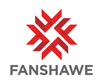 Facilities Information Systems Analyst (FIS 41395)Facilities Information SystemsFacilities Management and Community SafetyLocation:  LondonEmployment Group:  SupportType of Position:  Full-time Hours:  35 hours per week. Monday to Friday 8:30 a.m. to 4:30 p.m.
Averaging of hours applies according to the Support Staff Collective Agreement (Appendix C).Pay Details:  $32.42 per hourClosing Date:  July 8, 2024Working at Fanshawe CollegeFanshawe College is committed to the principles of hybrid work and may offer this option to employees whose work can be performed in an alternate location, without adverse impact to the operations of the College, inclusive of our Student and Staff experience. Confirmation of hybrid work options available to you will be clarified upon hire and may be subject to change based on the duties required of your position. Successful candidates will be required to perform work within Ontario and must be available to work on campus, as required.Note: This is a full-time Support position (35 hours per week).
Duties: Under the supervision of the Manager, Facilities Information Systems, the incumbent provides technical expertise to maintain the integrity of extensive facilities data and develop dynamic reports and tools to share facilities information to support decision making in the department and throughout the College.QUALIFICATIONSPost-secondary 3-year diploma in Architectural TechnologyMinimum 1-year demonstrated competence using AutoCAD in a facilities management, architectural or facilities engineering firm or equivalent, experience with the most recent version preferredAn equivalent combination of education and/or experience may be considered; preference will be given to applicants meeting the education requirementsAbility to process large volumes of relational data (SQL preferred)Able to work independently and effectively manage multiple and competing prioritiesAdvanced organizational, interpersonal, and communication skillsFamiliarity with QlikView, ArcGIS, Revit considered an assetWhile transcripts are not required for the interview, they are mandatory prior to any offer of employment.How to Apply:For more information and how to apply, please visit the Fanshawe College website at:  https://jobs.fanshawec.ca/We thank all applicants for their interest; however, only those chosen for an interview will be acknowledged.Fanshawe College is an equal opportunity employer.  We are committed to equity, value diversity, and welcome applicants from diverse backgrounds.Fanshawe College provides accommodations to job applicants with disabilities throughout the hiring process. If a job applicant requires an accommodation during the application process or through the selection process, the hiring manager and the Recruitment Coordinator leading the recruitment will work with the applicant to meet the job applicant's accommodation needs.